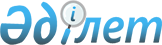 Об утверждении Положения государственного учреждения "Аппарат акима района имени Казыбек би города Караганды"
					
			Утративший силу
			
			
		
					Постановление акимата города Караганды от 11 февраля 2015 года № 05/09. Зарегистрировано Департаментом юстиции Карагандинской области 23 февраля 2015 года № 2992. Утратило силу постановлением акимата города Караганды от 11 января 2017 года № 01/02      Сноска. Утратило силу постановлением акимата города Караганды от 11.01.2017 № 01/02 (вводится в действие по истечении десяти календарных дней после дня его первого официального опубликования).

      В соответствии со статьями 38, 39 Закона Республики Казахстан от 23 января 2001 года "О местном государственном управлении и самоуправлении в Республике Казахстан", Указом Президента Республики Казахстан от 25 августа 2014 года № 898 "О мерах по разграничению полномочий между уровнями государственного управления Республики Казахстан", постановлением акимата города Караганды от 4 февраля 2015 года № 04/05 "О структуре и лимитах штатной численности исполнительных органов города Караганды" акимат города Караганды ПОСТАНОВЛЯЕТ:

      1. Утвердить прилагаемое Положение государственного учреждения "Аппарат акима района имени Казыбек би города Караганды" (далее - Положение).

      2. Постановления акимата города Караганды от 24 июля 2013 года № 36/77 "Об утверждении структуры государственного учреждения "Аппарат акима района имени Казыбек би города Караганды", от 29 декабря 2012 года № 15/78 "Об утверждении Положения государственного учреждения "Аппарат акима района имени Казыбек би города Караганды" отменить.

      3. Государственному учреждению "Аппарат акима района имени Казыбек би города Караганды" (Шатохина Т.Н.) обеспечить регистрацию Положения в Департаменте юстиции Карагандинской области.

      4. Контроль за исполнением настоящего постановления возложить на руководителя аппарата акима города Караганды Оспанова А. И.

      5. Настоящее постановление вводится в действие со дня первого официального опубликования.

 Положение
государственного учреждения "Аппарат акима имени Казыбек би
района города Караганды"
Общие положения      1. Государственное учреждение "Аппарат акима района имени Казыбек би города Караганды" является государственным органом, осуществляющим информационно-аналитическое, организационно-правовое и материально-техническое обеспечение деятельности акима района имени Казыбек би города Караганды.

      2. Государственное учреждение "Аппарат акима района имени Казыбек би города Караганды" осуществляет свою деятельность в соответствии с Конституцией и законами Республики Казахстан, актами Президента и Правительства Республики Казахстан, иными нормативными правовыми актами Республики Казахстан, а также настоящим Положением.

      3. Государственное учреждение "Аппарат акима района имени Казыбек би города Караганды" является юридическим лицом в организационно-правовой форме государственного учреждения, имеет печати и штампы со своим наименованием на государственном языке, бланки установленного образца и в соответствии с законодательством Республики Казахстан счета в органах казначейства.

      4. Государственное учреждение "Аппарат акима района имени Казыбек би города Караганды" вступает в гражданско-правовые отношения от собственного имени.

      5. Государственное учреждение "Аппарат акима района имени Казыбек би города Караганды" имеет право выступать стороной гражданско-правовых отношений от имени государства, если оно уполномочено на это в соответствии с законодательством.

      6. Государственное учреждение "Аппарат акима района имени Казыбек би города Караганды" по вопросам своей компетенции в установленном порядке принимает решения, оформляемые актами, предусмотренными законодательством Республики Казахстан. 

      7. Структура и лимит штатной численности государственного учреждения "Аппарат акима района имени Казыбек би города Караганды" утверждаются в соответствии с действующим законодательством.

      8. Местонахождение юридического лица: индекс 100012, город Караганда, улица Гоголя, дом № 34.

      9. Полное наименование государственного органа: 

      на государственном языке: "Қарағанды қаласының Қазыбек би атындағы ауданы әкімінің аппараты" мемлекеттік мекемесі; 

      на русском языке: государственное учреждение "Аппарат акима района имени Казыбек би города Караганды".

      10. Настоящее Положение является учредительным документом государственного учреждения "Аппарат акима района имени Казыбек би города Караганды".

      11. Финансирование деятельности государственного учреждения "Аппарат акима района имени Казыбек би города Караганды" осуществляется из местного бюджета.

      12. Государственному учреждению "Аппарат акима района имени Казыбек би города Караганды" запрещается вступать в договорные отношения с субъектами предпринимательства на предмет выполнения обязанностей, являющихся функциями государственного учреждения "Аппарат акима района имени Казыбек би города Караганды".

      Если государственному учреждению "Аппарат акима района имени Казыбек би города Караганды" законодательными актами предоставлено право осуществлять приносящую доходы деятельность, то доходы, полученные от такой деятельности, направляются в доход государственного бюджета.

 2. Миссия, основные задачи, функции, права и обязанности государственного органа      13. Миссия государственного учреждения "Аппарат акима района имени Казыбек би города Караганды": ведение государственной политики в сфере государственного управления в соответствии с действующим законодательством Республики Казахстан. 

      14. Задачи:

      1) осуществляет информационно-аналитическое, организационно-правовое и материально-техническое обеспечение деятельности акима;

      2) осуществление иных задач, возложенных законодательством. 

      15. Функции:

      1) организация и обеспечение исполнения Конституции Республики Казахстан, Законов Республики Казахстан, актов Президента и Правительства и осуществление контроля за исполнением Законов Республики Казахстан, актов Президента и Правительства Республики Казахстан, решений, распоряжений и поручений акимов области, города, района, постановлений акимата области, города; 

      2) принятие мер по устранению выявленных нарушений;

      3) обеспечение взаимодействия с аппаратами акимов города, области, городским и областным маслихатами, общественными организациями;

      4) документационное обеспечение деятельности акима района, рассмотрение служебных документов, писем и заявлений, организация приема граждан, анализ документооборота, совершенствование делопроизводства, работа с секретной документацией, обеспечение функционирования делопроизводства на государственном и русском языках;

      5) организационное и информационное обеспечение проведения мероприятий с участием акима района, освещение повседневной деятельности акима района и его заместителей в средствах массовой информации, организация взаимодействия с ними;

      6) организация работы по реализации кадровой политики акима района, организация учебы, стажировки;

      7) хранение решений и распоряжений акима района;

      8) участие в формировании коммунальной собственности города, а также проведение мероприятий по ее содержанию и защите;

      9) планирование подготовки и разработки нормативных правовых и правовых актов согласно законодательству;

      10) ревизия правовых актов на предмет соответствия действующему законодательству и актуальности применения на текущий момент ;

      11) обеспечение постоянного контроля и мониторинга за исполнением договоров закупок работ и услуг, в том числе за освоением выделяемых бюджетных средств ;

      12) в пределах компетенции рассмотрение актов надзорных органов, внесение соответствующих предложений по устранению и недопущению нарушений, подготовка соответствующих ответов, предложений и проектов нормативных правовых и правовых актов;

      13) организация ведения реестра непрофессиональных медиаторов;

      14) организация составления предварительного первичного списка кандидатов в присяжные заседатели. 

      16. Права и обязанности:

      15) запрашивать и получать от предприятий, учреждений и организаций всех форм собственности информацию, документы и иные материалы;

      16) пользоваться всеми видами информационных данных, в том числе секретными, в порядке определенном законодательством Республики Казахстан;

      17) вносить акиму района предложения по совершенствованию структуры и деятельности аппарата акима района имени Казыбек би города Караганды ;

      18) вести служебную переписку с государственными, негосударственными органами и организациями по вопросам, отнесенным к ведению государственного учреждения "Аппарат акима района имени Казыбек би города Караганды";

      19) является администратором бюджетных программ района;

      20) осуществлять в пределах своей компетенции мероприятия, направленные на противодействие коррупции, разрабатывать соответствующие планы мероприятий, обеспечивать неукоснительное исполнение региональных и городских планов мероприятий по борьбе с коррупцией ;

      21) обеспечивать ведение документооборота в соответствии с инструкцией по делопроизводству в аппарате акима района имени Казыбек би города Караганды, сохранность и передачу документов на государственное хранение при ликвидации государственного учреждения "Аппарат акима района имени Казыбек би города Караганды";

      22) нести ответственность за соответствие законодательству и административным процедурам, установленным действующим законодательством подготавливаемых правовых и нормативных правовых актов акима района имени Казыбек би города Караганды;

      23) подготавливать и направлять ответы на обращения физических и юридических лиц, если таковые поступили в адрес государственного учреждения "Аппарат акима района имени Казыбек би города Караганды" или по прямому поручению акима города, его заместителей и руководителя аппарата акима города в сроки, установленные действующим законодательством;

      24) принимать все необходимые меры для неукоснительного исполнения поручений акима города, акима района и акимата города Караганды.

 3. Организация деятельности государственного органа      17. Руководство государственным учреждением "Аппарат акима района имени Казыбек би города Караганды" осуществляется первым руководителем, который несет персональную ответственность за выполнение возложенных на государственное учреждение "Аппарат акима района имени Казыбек би города Караганды" задач и осуществление им своих функций, а также за противодействие коррупционным правонарушениям и преступлениям.

      18. Первый руководитель государственного учреждения "Аппарат акима района имени Казыбек би города Караганды" назначается и освобождается от должности в соответствии с законодательством Республики Казахстан.

      19. Первый руководитель государственного учреждения "Аппарат акима района имени Казыбек би города Караганды" имеет заместителей, которые назначаются и освобождаются от должности в соответствии с законодательством Республики Казахстан.

      20. Полномочия первого руководителя государственного учреждения "Аппарат акима района имени Казыбек би города Караганды":

      1) в установленном законодательством порядке рассматривает вопросы привлечения к дисциплинарной ответственности работников аппарата; 

      2) представляет государственное учреждение "Аппарат акима района имени Казыбек би города Караганды" в других государственных органах и иных организациях;

      3) представляет на утверждение структуру и штатное расписание государственного учреждения "Аппарат акима района имени Казыбек би города Караганды", а также изменения в него;

      4) обеспечивает планирование и исполнение бюджетной программы, несет ответственность в соответствии с Законами Республики Казахстан за некачественное планирование и недостижение результатов бюджетных программ, в отношении которых является администратором;

      5) содействует исполнению гражданами и организациями норм Конституции Республики Казахстан, законов, актов Президента и Правительства Республики Казахстан, нормативных правовых актов центральных и местных государственных органов;

      6) рассматривает обращения, заявления, жалобы граждан, принимает меры по защите прав и свобод граждан в пределах своей компетенции; 

      7) организует работу комиссии по делам несовершеннолетних и защите их прав; 

      8) организует работу по благоустройству, освещению, озеленению и санитарной очистке населенных пунктов;

      9) организует работу по надлежащему содержанию мест захоронений в пределах своей компетенции;

      10) в пределах своих полномочий организует и содействует исполнению законодательства по вопросам всеобщей воинской обязанности и военной службы, гражданской обороны, а также мобилизационной подготовки и мобилизации;

      11) организует регистрацию актов гражданского состояния и формирование индивидуальных идентификационных номеров при выдаче свидетельств о рождении;

      12) осуществляет иные полномочия в соответствии с законодательством Республики Казахстан.

      21. Исполнение полномочий первого руководителя государственного учреждения "Аппарат акима района имени Казыбек би города Караганды" в период его отсутствия осуществляется лицом, его замещающим в соответствии с действующим законодательством. 

      22. Первый руководитель определяет полномочия своих заместителей в соответствии с действующим законодательством.

      23. Руководство аппаратом акима района имени Казыбек би осуществляется руководителем аппарата акима района имени Казыбек би города Караганды, назначаемым на должность и освобождаемым от должности в соответствии с действующим законодательством Республики Казахстан. 

      24. Режим работы государственного учреждения "Аппарат акима района имени Казыбек би города Караганды" устанавливается в соответствии с действующим трудовым законодательством Республики Казахстан. 

 4. Имущество государственного органа      25. Государственное учреждение "Аппарат акима района имени Казыбек би города Караганды" может иметь на праве оперативного управления обособленное имущество в случаях, предусмотренных законодательством. Имущество государственного учреждения "Аппарат акима района имени Казыбек би города Караганды" формируется за счет имущества, переданного ему собственником, а также имущества (включая денежные расходы), приобретенного в результате собственной деятельности и иных источников, не запрещенных законодательством Республики Казахстан.

      26. Имущество, закрепленное за государственным учреждением "Аппарат акима района имени Казыбек би города Караганды", относится к коммунальной собственности.

      27. Государственное учреждение "Аппарат акима района имени Казыбек би города Караганды" не вправе самостоятельно отчуждать или иным способом распоряжаться закрепленным за ним имуществом и имуществом, приобретенным за счет средств, выделенных ему по плану финансирования, если иное не установлено законодательством.

 5. Реорганизация и упразднение государственного органа      28. Реорганизация и упразднение государственного учреждения "Аппарат акима района имени Казыбек би города Караганды" осуществляются в соответствии с законодательством Республики Казахстан.


					© 2012. РГП на ПХВ «Институт законодательства и правовой информации Республики Казахстан» Министерства юстиции Республики Казахстан
				Аким города

Н. Аубакиров

Утверждено

постановлением акимата

города Караганды

от "11" февраля 2015 года

№ 05/09

